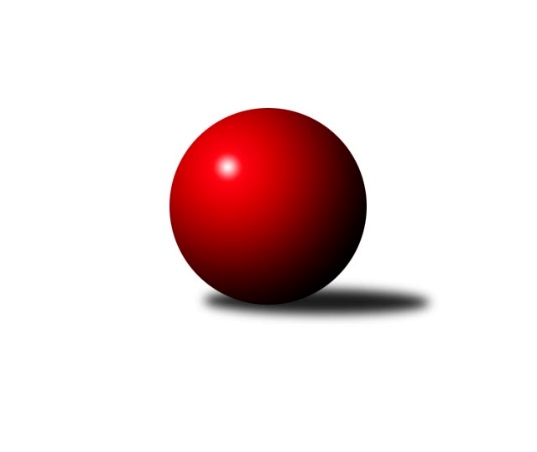 Č.14Ročník 2021/2022	3.5.2024 Krajská soutěž Vysočiny A 2021/2022Statistika 14. kolaTabulka družstev:		družstvo	záp	výh	rem	proh	skore	sety	průměr	body	plné	dorážka	chyby	1.	Sokol Častrov	12	11	1	0	61.0 : 11.0 	(69.0 : 27.0)	1724	23	1179	545	23.8	2.	KK Slavoj Žirovnice B	12	10	1	1	62.0 : 10.0 	(68.5 : 27.5)	1679	21	1171	508	26	3.	TJ Spartak Pelhřimov C	12	8	0	4	42.0 : 30.0 	(54.5 : 41.5)	1638	16	1141	497	28.1	4.	TJ Spartak Pelhřimov G	12	4	0	8	28.5 : 43.5 	(44.0 : 52.0)	1592	8	1122	470	37.9	5.	TJ Sokol Cetoraz B	12	4	0	8	26.0 : 46.0 	(39.0 : 57.0)	1545	8	1106	439	44.3	6.	TJ Sl. Kamenice nad Lipou D	12	2	0	10	19.5 : 52.5 	(36.0 : 60.0)	1597	4	1127	470	39.8	7.	TJ Sl. Kamenice nad Lipou C	12	2	0	10	13.0 : 59.0 	(25.0 : 71.0)	1495	4	1067	428	49.8Tabulka doma:		družstvo	záp	výh	rem	proh	skore	sety	průměr	body	maximum	minimum	1.	Sokol Častrov	6	6	0	0	31.0 : 5.0 	(35.0 : 13.0)	1644	12	1718	1550	2.	KK Slavoj Žirovnice B	6	5	1	0	32.0 : 4.0 	(34.5 : 13.5)	1702	11	1782	1651	3.	TJ Spartak Pelhřimov C	6	4	0	2	21.0 : 15.0 	(25.5 : 22.5)	1687	8	1817	1599	4.	TJ Sokol Cetoraz B	6	2	0	4	15.0 : 21.0 	(23.0 : 25.0)	1544	4	1643	1450	5.	TJ Spartak Pelhřimov G	6	1	0	5	11.5 : 24.5 	(21.5 : 26.5)	1594	2	1673	1551	6.	TJ Sl. Kamenice nad Lipou D	6	1	0	5	11.0 : 25.0 	(16.0 : 32.0)	1633	2	1699	1565	7.	TJ Sl. Kamenice nad Lipou C	6	1	0	5	7.0 : 29.0 	(10.0 : 38.0)	1593	2	1653	1538Tabulka venku:		družstvo	záp	výh	rem	proh	skore	sety	průměr	body	maximum	minimum	1.	Sokol Častrov	6	5	1	0	30.0 : 6.0 	(34.0 : 14.0)	1744	11	1866	1618	2.	KK Slavoj Žirovnice B	6	5	0	1	30.0 : 6.0 	(34.0 : 14.0)	1673	10	1845	1594	3.	TJ Spartak Pelhřimov C	6	4	0	2	21.0 : 15.0 	(29.0 : 19.0)	1638	8	1769	1539	4.	TJ Spartak Pelhřimov G	6	3	0	3	17.0 : 19.0 	(22.5 : 25.5)	1607	6	1685	1520	5.	TJ Sokol Cetoraz B	6	2	0	4	11.0 : 25.0 	(16.0 : 32.0)	1546	4	1621	1474	6.	TJ Sl. Kamenice nad Lipou D	6	1	0	5	8.5 : 27.5 	(20.0 : 28.0)	1597	2	1638	1523	7.	TJ Sl. Kamenice nad Lipou C	6	1	0	5	6.0 : 30.0 	(15.0 : 33.0)	1487	2	1573	1429Tabulka podzimní části:		družstvo	záp	výh	rem	proh	skore	sety	průměr	body	doma	venku	1.	KK Slavoj Žirovnice B	9	8	1	0	49.0 : 5.0 	(54.5 : 17.5)	1722	17 	4 	1 	0 	4 	0 	0	2.	Sokol Častrov	9	8	1	0	46.0 : 8.0 	(51.5 : 20.5)	1723	17 	4 	0 	0 	4 	1 	0	3.	TJ Spartak Pelhřimov C	10	7	0	3	36.0 : 24.0 	(46.5 : 33.5)	1645	14 	3 	0 	2 	4 	0 	1	4.	TJ Spartak Pelhřimov G	10	4	0	6	25.0 : 35.0 	(38.5 : 41.5)	1589	8 	1 	0 	3 	3 	0 	3	5.	TJ Sokol Cetoraz B	9	3	0	6	22.0 : 32.0 	(31.0 : 41.0)	1568	6 	2 	0 	3 	1 	0 	3	6.	TJ Sl. Kamenice nad Lipou C	9	1	0	8	6.0 : 48.0 	(16.0 : 56.0)	1496	2 	0 	0 	4 	1 	0 	4	7.	TJ Sl. Kamenice nad Lipou D	10	1	0	9	14.0 : 46.0 	(26.0 : 54.0)	1587	2 	1 	0 	5 	0 	0 	4Tabulka jarní části:		družstvo	záp	výh	rem	proh	skore	sety	průměr	body	doma	venku	1.	Sokol Častrov	3	3	0	0	15.0 : 3.0 	(17.5 : 6.5)	1720	6 	2 	0 	0 	1 	0 	0 	2.	KK Slavoj Žirovnice B	3	2	0	1	13.0 : 5.0 	(14.0 : 10.0)	1634	4 	1 	0 	0 	1 	0 	1 	3.	TJ Spartak Pelhřimov C	2	1	0	1	6.0 : 6.0 	(8.0 : 8.0)	1631	2 	1 	0 	0 	0 	0 	1 	4.	TJ Sl. Kamenice nad Lipou D	2	1	0	1	5.5 : 6.5 	(10.0 : 6.0)	1628	2 	0 	0 	0 	1 	0 	1 	5.	TJ Sl. Kamenice nad Lipou C	3	1	0	2	7.0 : 11.0 	(9.0 : 15.0)	1577	2 	1 	0 	1 	0 	0 	1 	6.	TJ Sokol Cetoraz B	3	1	0	2	4.0 : 14.0 	(8.0 : 16.0)	1515	2 	0 	0 	1 	1 	0 	1 	7.	TJ Spartak Pelhřimov G	2	0	0	2	3.5 : 8.5 	(5.5 : 10.5)	1642	0 	0 	0 	2 	0 	0 	0 Zisk bodů pro družstvo:		jméno hráče	družstvo	body	zápasy	v %	dílčí body	sety	v %	1.	Petr Němec 	Sokol Častrov  	12	/	13	(92%)	22.5	/	26	(87%)	2.	Miroslav Němec 	Sokol Častrov  	11	/	12	(92%)	17.5	/	24	(73%)	3.	Aneta Kusiová 	KK Slavoj Žirovnice B 	10	/	12	(83%)	17.5	/	24	(73%)	4.	Daniel Bašta 	KK Slavoj Žirovnice B 	9	/	9	(100%)	14	/	18	(78%)	5.	Jozefína Vytisková 	TJ Spartak Pelhřimov C 	9	/	13	(69%)	18.5	/	26	(71%)	6.	Igor Vrubel 	TJ Spartak Pelhřimov C 	9	/	13	(69%)	17	/	26	(65%)	7.	Jan Švarc 	TJ Sl. Kamenice nad Lipou D 	9	/	13	(69%)	16	/	26	(62%)	8.	František Housa 	KK Slavoj Žirovnice B 	8	/	10	(80%)	15	/	20	(75%)	9.	Jan Hruška 	TJ Spartak Pelhřimov G 	8	/	14	(57%)	15.5	/	28	(55%)	10.	Jiří Čamra 	TJ Spartak Pelhřimov G 	8	/	14	(57%)	14	/	28	(50%)	11.	Radek David 	TJ Spartak Pelhřimov G 	7.5	/	13	(58%)	16	/	26	(62%)	12.	Zdeněk Januška 	KK Slavoj Žirovnice B 	7	/	8	(88%)	11	/	16	(69%)	13.	Josef Melich 	TJ Sokol Cetoraz B 	7	/	12	(58%)	15	/	24	(63%)	14.	Stanislav Kropáček 	TJ Spartak Pelhřimov C 	7	/	14	(50%)	17.5	/	28	(63%)	15.	Karel Pecha 	TJ Spartak Pelhřimov C 	7	/	14	(50%)	12.5	/	28	(45%)	16.	Lukáš Čekal 	Sokol Častrov  	6	/	7	(86%)	12	/	14	(86%)	17.	Jaroslav Kolář 	Sokol Častrov  	6	/	7	(86%)	11	/	14	(79%)	18.	Martin Marek 	Sokol Častrov  	6	/	8	(75%)	11	/	16	(69%)	19.	Vilém Ryšavý 	KK Slavoj Žirovnice B 	6	/	8	(75%)	10	/	16	(63%)	20.	Milan Kalivoda 	-- volný los -- 	6	/	9	(67%)	11	/	18	(61%)	21.	Luboš Novotný 	TJ Sokol Cetoraz B 	5	/	10	(50%)	9	/	20	(45%)	22.	Vítězslav Kovář 	-- volný los -- 	5	/	12	(42%)	12	/	24	(50%)	23.	Jan Bureš 	KK Slavoj Žirovnice B 	4	/	4	(100%)	7	/	8	(88%)	24.	Jaroslav Šindelář ml.	TJ Sl. Kamenice nad Lipou C 	4	/	5	(80%)	7	/	10	(70%)	25.	Jiří Rychtařík 	TJ Sl. Kamenice nad Lipou D 	4	/	10	(40%)	10	/	20	(50%)	26.	Michal Votruba 	Sokol Častrov  	3	/	3	(100%)	4	/	6	(67%)	27.	Jan Pošusta 	TJ Sokol Cetoraz B 	3	/	6	(50%)	4	/	12	(33%)	28.	Aleš Schober 	TJ Sl. Kamenice nad Lipou C 	3	/	8	(38%)	6	/	16	(38%)	29.	Jan Novotný 	TJ Sokol Cetoraz B 	3	/	9	(33%)	9	/	18	(50%)	30.	Pavel Vodička 	TJ Sl. Kamenice nad Lipou C 	3	/	9	(33%)	6	/	18	(33%)	31.	Václav Brávek 	TJ Sokol Cetoraz B 	3	/	11	(27%)	8	/	22	(36%)	32.	Ondřej Votápek 	TJ Sl. Kamenice nad Lipou D 	3	/	13	(23%)	8	/	26	(31%)	33.	Jan Vintr 	-- volný los -- 	3	/	14	(21%)	8	/	28	(29%)	34.	Tomáš Váňa 	KK Slavoj Žirovnice B 	2	/	3	(67%)	3	/	6	(50%)	35.	Zdeňka Nováková 	Sokol Častrov  	2	/	3	(67%)	3	/	6	(50%)	36.	Jan Pošusta ml.	TJ Sokol Cetoraz B 	2	/	6	(33%)	5	/	12	(42%)	37.	David Fára 	TJ Sl. Kamenice nad Lipou D 	2	/	6	(33%)	2	/	12	(17%)	38.	Lukáš Melichar 	TJ Spartak Pelhřimov G 	2	/	7	(29%)	4.5	/	14	(32%)	39.	Petra Schoberová 	TJ Sl. Kamenice nad Lipou C 	2	/	11	(18%)	8.5	/	22	(39%)	40.	Jaroslav Vácha 	-- volný los -- 	2	/	14	(14%)	6.5	/	28	(23%)	41.	Michal Zeman 	TJ Sokol Cetoraz B 	1	/	2	(50%)	1	/	4	(25%)	42.	Jiří Poduška 	TJ Spartak Pelhřimov G 	1	/	7	(14%)	2	/	14	(14%)	43.	Pavel Vaníček 	TJ Sl. Kamenice nad Lipou D 	0.5	/	11	(5%)	4	/	22	(18%)	44.	Patrik Solař 	KK Slavoj Žirovnice B 	0	/	1	(0%)	1	/	2	(50%)	45.	Václav Rychtařík nejml.	TJ Sl. Kamenice nad Lipou C 	0	/	1	(0%)	1	/	2	(50%)	46.	Zdeněk Fridrichovský 	-- volný los -- 	0	/	1	(0%)	0	/	2	(0%)	47.	Zuzana Fučíková 	TJ Spartak Pelhřimov C 	0	/	1	(0%)	0	/	2	(0%)	48.	Jiří Buzek 	TJ Sl. Kamenice nad Lipou D 	0	/	2	(0%)	2	/	4	(50%)	49.	Jan Podhradský 	TJ Sl. Kamenice nad Lipou C 	0	/	3	(0%)	1	/	6	(17%)	50.	Pavel Rysl 	-- volný los -- 	0	/	5	(0%)	1	/	10	(10%)	51.	Václav Paulík 	TJ Sl. Kamenice nad Lipou C 	0	/	6	(0%)	1	/	12	(8%)	52.	Jaroslav Šindelář 	TJ Sl. Kamenice nad Lipou C 	0	/	9	(0%)	3	/	18	(17%)Průměry na kuželnách:		kuželna	průměr	plné	dorážka	chyby	výkon na hráče	1.	Kamenice, 1-4	1660	1174	486	41.7	(415.1)	2.	Žirovnice, 1-4	1635	1134	501	31.4	(408.9)	3.	Pelhřimov, 1-4	1607	1129	477	37.4	(401.9)	4.	Sokol Častrov, 1-2	1587	1114	472	31.1	(396.9)	5.	TJ Sokol Cetoraz, 1-2	1554	1100	454	39.9	(388.7)Nejlepší výkony na kuželnách:Kamenice, 1-4Sokol Častrov 	1866	11. kolo	Zdeněk Januška 	KK Slavoj Žirovnice B	497	4. koloSokol Častrov 	1866	3. kolo	Lukáš Čekal 	Sokol Častrov 	487	11. koloKK Slavoj Žirovnice B	1845	4. kolo	Miroslav Němec 	Sokol Častrov 	487	3. koloTJ Spartak Pelhřimov C	1769	6. kolo	Jozefína Vytisková 	TJ Spartak Pelhřimov C	485	10. koloTJ Spartak Pelhřimov C	1760	10. kolo	Jaroslav Kolář 	Sokol Častrov 	483	3. koloKK Slavoj Žirovnice B	1729	8. kolo	Petr Němec 	Sokol Častrov 	480	11. koloTJ Sl. Kamenice nad Lipou D	1699	10. kolo	Jan Hruška 	TJ Spartak Pelhřimov G	468	1. koloTJ Spartak Pelhřimov G	1685	5. kolo	Jan Švarc 	TJ Sl. Kamenice nad Lipou D	467	14. koloTJ Sl. Kamenice nad Lipou D	1675	7. kolo	Jan Švarc 	TJ Sl. Kamenice nad Lipou D	462	11. koloTJ Sl. Kamenice nad Lipou D	1671	11. kolo	Petr Němec 	Sokol Častrov 	457	3. koloŽirovnice, 1-4KK Slavoj Žirovnice B	1782	1. kolo	Daniel Bašta 	KK Slavoj Žirovnice B	459	5. koloKK Slavoj Žirovnice B	1748	5. kolo	Lukáš Čekal 	Sokol Častrov 	458	5. koloSokol Častrov 	1738	5. kolo	Vilém Ryšavý 	KK Slavoj Žirovnice B	453	1. koloKK Slavoj Žirovnice B	1695	3. kolo	Vilém Ryšavý 	KK Slavoj Žirovnice B	452	3. koloKK Slavoj Žirovnice B	1693	6. kolo	Jan Bureš 	KK Slavoj Žirovnice B	452	1. koloKK Slavoj Žirovnice B	1670	14. kolo	Petr Němec 	Sokol Častrov 	451	5. koloKK Slavoj Žirovnice B	1670	11. kolo	Aneta Kusiová 	KK Slavoj Žirovnice B	446	14. koloKK Slavoj Žirovnice B	1651	9. kolo	Patrik Solař 	KK Slavoj Žirovnice B	445	5. koloTJ Sl. Kamenice nad Lipou D	1623	1. kolo	Zdeněk Januška 	KK Slavoj Žirovnice B	440	3. koloTJ Spartak Pelhřimov C	1620	14. kolo	Aneta Kusiová 	KK Slavoj Žirovnice B	440	6. koloPelhřimov, 1-4TJ Spartak Pelhřimov C	1817	11. kolo	Aneta Kusiová 	KK Slavoj Žirovnice B	469	7. koloSokol Častrov 	1783	9. kolo	Daniel Bašta 	KK Slavoj Žirovnice B	467	10. koloKK Slavoj Žirovnice B	1742	10. kolo	Stanislav Kropáček 	TJ Spartak Pelhřimov C	465	11. koloSokol Častrov 	1728	13. kolo	Lukáš Čekal 	Sokol Častrov 	462	9. koloTJ Spartak Pelhřimov C	1703	8. kolo	Karel Pecha 	TJ Spartak Pelhřimov C	461	11. koloKK Slavoj Žirovnice B	1703	7. kolo	Jozefína Vytisková 	TJ Spartak Pelhřimov C	456	8. koloTJ Spartak Pelhřimov C	1690	9. kolo	Jozefína Vytisková 	TJ Spartak Pelhřimov C	454	13. koloTJ Spartak Pelhřimov C	1688	4. kolo	Lukáš Čekal 	Sokol Častrov 	454	1. koloTJ Spartak Pelhřimov G	1681	11. kolo	Petr Němec 	Sokol Častrov 	453	9. koloTJ Spartak Pelhřimov G	1673	13. kolo	Jan Hruška 	TJ Spartak Pelhřimov G	452	13. koloSokol Častrov, 1-2Sokol Častrov 	1718	14. kolo	Petr Němec 	Sokol Častrov 	452	12. koloSokol Častrov 	1705	12. kolo	Jaroslav Kolář 	Sokol Častrov 	451	10. koloSokol Častrov 	1678	8. kolo	Lukáš Čekal 	Sokol Častrov 	448	14. koloSokol Častrov 	1665	10. kolo	Miroslav Němec 	Sokol Častrov 	446	12. koloKK Slavoj Žirovnice B	1638	12. kolo	Jan Bureš 	KK Slavoj Žirovnice B	445	12. koloSokol Častrov 	1618	4. kolo	Miroslav Němec 	Sokol Častrov 	434	6. koloSokol Častrov 	1610	6. kolo	Lukáš Čekal 	Sokol Častrov 	429	12. koloTJ Sl. Kamenice nad Lipou D	1574	4. kolo	Jaroslav Kolář 	Sokol Častrov 	428	8. koloSokol Častrov 	1550	2. kolo	Michal Votruba 	Sokol Častrov 	427	4. koloTJ Spartak Pelhřimov C	1539	2. kolo	Petr Němec 	Sokol Častrov 	425	8. koloTJ Sokol Cetoraz, 1-2TJ Sokol Cetoraz B	1643	9. kolo	Petr Němec 	Sokol Častrov 	451	7. koloTJ Spartak Pelhřimov G	1641	3. kolo	Jan Švarc 	TJ Sl. Kamenice nad Lipou D	442	9. koloSokol Častrov 	1618	7. kolo	Jan Hruška 	TJ Spartak Pelhřimov G	442	3. koloTJ Sokol Cetoraz B	1617	11. kolo	Josef Melich 	TJ Sokol Cetoraz B	438	9. koloTJ Sokol Cetoraz B	1612	7. kolo	Josef Melich 	TJ Sokol Cetoraz B	435	1. koloKK Slavoj Žirovnice B	1594	13. kolo	Jan Pošusta 	TJ Sokol Cetoraz B	434	11. koloTJ Sl. Kamenice nad Lipou D	1582	9. kolo	Radek David 	TJ Spartak Pelhřimov G	423	3. koloTJ Spartak Pelhřimov C	1580	1. kolo	Josef Melich 	TJ Sokol Cetoraz B	420	11. koloTJ Sokol Cetoraz B	1562	1. kolo	Josef Melich 	TJ Sokol Cetoraz B	420	7. koloTJ Sokol Cetoraz B	1533	5. kolo	Aneta Kusiová 	KK Slavoj Žirovnice B	416	13. koloČetnost výsledků:	6.0 : 0.0	11x	5.0 : 1.0	11x	4.0 : 2.0	5x	3.0 : 3.0	1x	2.5 : 3.5	1x	2.0 : 4.0	9x	1.0 : 5.0	10x	0.0 : 6.0	8x